VIJAY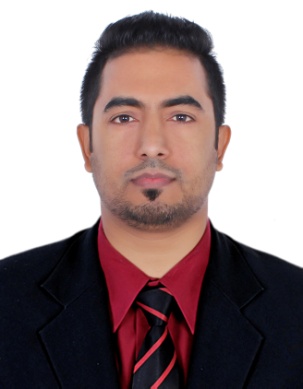 VIJAY.371658@2freemail.com  CORPORATE  SALES  MANAGEREXECUTIVE SYNOPSISTotal Professional work experience - 12 Years UAE Experience Marketing Sales & Business Development  Motivated, results-driven Sales & Marketing professional with experience in Shipping / Logistics / Transportation / Automobile Industry.Exceptional proficiency in formulating strategic plan, developing marketing plan, identifying and pursuing new business opportunities leading to sales growth. Experienced in market and buyer's requirement study, customer servicing and identifying new opportunities in international and domestic market. Ability to develop brand identity through creative and innovative input.A resourceful decision-maker that combines strong leadership and organizational skills with the ability to direct high-level business affairs. 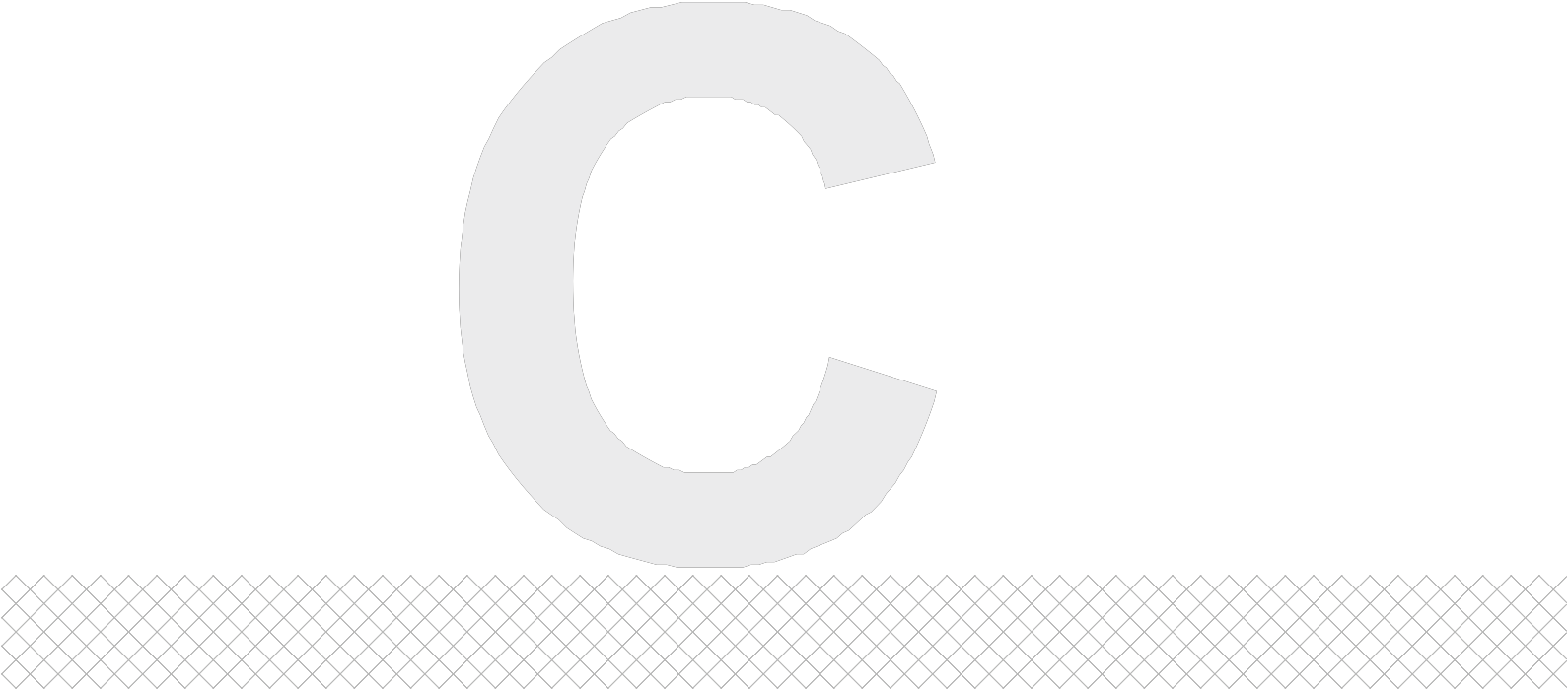 Dedicated, hardworking individual with the interpersonal and communications skills to work at all levels of the organization.EXPERIENCELiberty Automobiles Group Co L.L.C, UAECorporate Sales Manger - Sales & Marketing - (November 2015  - December 2016 )Key Roles & ResponsibilitiesCorporate sales callsAttending to inbound sales enquiries Handling of CRM systemsEducating customers on the features of carsSending quotations to customersTele-sales handlingPeriodic meeting with the customersPeriodic visit to the showrooms in DubaiDiscussing sales ideas with the managementMaintaining a start to finish deal tacticsSea masters Maritime L.L.C, UAESales & Marketing Manager - (October 2012 - July 2014)Key Roles & ResponsibilitiesIdentifying Prospective shipping agencies world-wide & locally.Establishing contacts with agencies through email correspondence and personnel visit.Attending to overall operation related activities.Market survey to identify competitive trends.Pricing Analysis.Managing Freight and Transportation.Introduction of new competitive transport and freight vendors.Weekly meetings with Sales Coordinator and Management.Periodic meetings with vendors to maintain their rates.Closure of Sales deals and Payment collections.Responsible for a team of over 6 staff in logistical Operations.Blue Nile Shipping & Logistics L.L.C, UAESales Manager - (August 2009 - September 2012)Key Roles & ResponsibilitiesPlanning and scheduling the delivery of goods and cargo.Negotiating pricing with local carriers.Conducting physical market survey to understand the ongoing business trend.Winning deals for transport vehicles and Heavy equipment.Identifying & delivering operational cost reduction and cost avoidance initiatives.Responsible for a team of over 20 staff that include drivers and warehouse operatives.Negotiating the services of 3rd party carriers, couriers and haulage companies.Managing supplier delivery performance and maintain supplier contracts.Development of the logistics supply base.Identifying key transport cost effective drivers.Managing import and export via external distribution teams.A.W Rostamani( Dulog L.L.C ) Dubai , UAE Senior Sales Executive (October 2007 - July 2009) Key Roles & ResponsibilitiesImplementing new processes and procedures to be followed for business generation.Confirmed appointments with potential business clients and visited them accordingly.Established connections to client needs & explained features and benefits to them.Emphasized quality service selling skills and product knowledge.Closing shipment deals for cargoes scheduled for Import & Export.Co-ordinate with clients for warehousing purpose.Attended training programs and weekly Logistics meetings in the company.Monitored and reviewed key account sales, volume, delivery, pricing, collection and returns performance.Monitored key accounts receivables.Co-ordinate with shipping, Airlines &Transporters respectively for up to date freight rates and costing.Sharaf Group (Smart Logistics L.L.C Division) Dubai, UAESales Executive (July 2003 - August 2007) Key Roles & ResponsibilitiesDedicated customer service through telephone and personnel client visitsRecording client queries and passing to the relevant department concernedAttending to cold calls and appointment callsAttending to weekly internal meetings.Presenting the detailed job feedback material to manager concerned. Liaison with other internal departments for internal activitiesFollow-up on the shipment and delivery of goodsCollection of orders and inquires and maintain a proper record for further referencePreparing and maintaining prospective clients database through directoriesPROFESSIONAL TRAININGAttended Shipping lecture from MSC Shipping at Dubai Customs ,United Arab EmiratesUnderwent Shipping information Seminars, Al Rostamani Group, Dubai, United Arab EmiratesAttended Periodic Internal Training from Al Rostamani Group , Dubai , United Arab EmiratesACADEMIC QUALIFICATIONSBachelor of science (B.Sc) ,Catering Science & Hotel Management ,BharathiharUniversity,India(Jun 2001)Diploma in computer application ( D.C.A), LalBahadurShastri Institute, Kerala,India (1997)Senior Secondary School Examination , CBSE Curriculum ,Chennai, India ( 1996)Secondary School Examination , CBSE Curriculum ,Chennai, India ( 1994)IT KNOWLEDGEProficient in  Word , Excel , Power Point , Microsoft Outlook , Internet & E-mails  & Usage of hand held TerminalsSuitable references will be made available upon request.